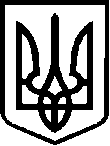 У К Р А Ї Н АВЕРБСЬКА  СІЛЬСЬКА  РАДАЧЕЧЕЛЬНИЦЬКОГО РАЙОНУ  ВІННИЦЬКОЇ ОБЛАСТІР І Ш Е Н Н Я  № 176 14.09.2017 року                                                                                          15 сесія 7 скликанняс. Вербка   Про внесення змін до річного та помісячного розпису видатків загального фонду Вербської сільської ради            Відповідно до статті 26 пункту 23 Закону України « Про місцеве самоврядування  в  Україні» статей Бюджетного кодексу України в зв’язку з виробничою необхідністю та недостатністю фінансування  по деяких кодах економічної класифікації видатків та заслухавши інформацію сільського голови Блиндур С.А. « Про внесення змін до річного та помісячного розпису видатків загального фонду Вербської сільської ради» сільська рада ВИРІШИЛА:       1. Збільшити дохідну частину сільського бюджету для проведення видатків загального фонду  за рахунок  збільшення доходів   у серпні  місяці по коду 18050400 « Єдиний податок з фізичних осіб» на суму 125500,00 грн.         2. Збільшити видатки   загального фонду на 125500,00 грн.     - по  КПК 0110170 «Організаційне, інформаційно – аналітичне та матеріально технічне забезпечення діяльності сільської ради» на суму 65000,00 грн. ,      - по КПК 0111010 « Дошкільні заклади освіти» на суму 6500,00 грн.,       - по КПК 0116060 «Благоустрій міст, сіл, селищ» на суму 30000,00 грн.,     - по КПК 0116410 « Реалізація інвестиційних проектів» 10000,00 грн.     - по КПК 0118370 «Субвенція з місцевого бюджету державному бюджету на виконання програм соціально-економічного та культурного розвитку регіонів»  на суму 5000,00 грн. згідно з поданим клопотаням на Державну казначейську службу України у Чечельницькому районі      - по  КПК 0118800 « Інші субвенції»  9000,00 грн.  згідно з поданими  клопотаннями  на ремонт приміщення Вербської СЗШ І – ІІІ ст. 6000,00 грн.,  на Вербську лікарську амбулаторію загальної практики сімейної медицини 3000,00 грн.        3. Збільшити видатки  сільського бюджету  спеціального фонду шляхом передачі коштів із загального фонду до спеціального фонду в сумі 10000,00 грн. для спів фінансування проекту  по дитячому ігровому майданчику  по КПК 0116410 « Реалізація інвестиційних проектів»  за рахунок надходження коштів  субвенції з державного бюджету  по ККД 41034500 « Субвенції з державного бюджету місцевим бюджетам на здійснення заходів щодо соціально-економічного розвитку окремих територій».      4. Установити профіцит загального фонду сільського бюджету в сумі 10000,00 грн.  напрямком якого визначити передачу коштів із загального  фонду до бюджету розвитку (спеціального фонду).       5. Установити дефіцит спеціального фонду сільського бюджету в сумі 10000,00 грн. джерелом покриття якого визначити передачу коштів із загального фонду до бюджету розвитку ( спеціального фонду).       6. Фінансування видатків провести за рахунок змін до доходів сільського бюджету у сумі 125500,00 грн.       7. Внести зміни до річного та помісячного розпису видатків загального фонду Вербського сільського бюджету на 2017 рік.     -  по КПК 0110170 «Організаційне, інформаційно – аналітичне та матеріально технічне забезпечення діяльності сільської ради» на суму 65000,00 грн..,     - по КПК 0111010 «Дошкільні заклади освіти» на суму 6500,00 грн.,     - по КПК 0116410 « Реалізація інвестиційних проектів» - 10000,00 грн     - по КПК 0116060 « Благоустрій міст, сіл, селищ» на суму 30000,00 грн..,       - по КПК 0118800 « Інші субвенції» - 14000,00 грн.      - по КПК 0118370 «Субвенція з місцевого бюджету державному бюджету на виконання програм соціально-економічного та культурного розвитку регіонів»  на суму 5000,00 грн.       8. Зменшити  видатки по КПК 0114090 «Палаци і будинки культури, клуби та інші заклади клубного типу»  в зв’язку з економією коштів  та збільшити видатки      - по КПК 0111010 « Дошкільні заклади освіти»       - по  КПК 0114060 « Бібліотеки».       9. Контроль за виконання  даного рішення покласти на постійну  комісію з питань планування бюджету та фінансів, культури, материнства і дитинства та соціального захисту населення ( голова комісії – Ільніцька Л.В.)Сільський голова                                                                                                    С.А.БлиндурРезультати поіменного голосування Вербської  сільської радиВІДКРИТЕ ГОЛОСУВАННЯ  Пленарне засідання  15 сесії 7 скликання від 14 вересня 2017 року   Рішення № 176  «Про внесення змін до річного та помісячного розпису видатків загального фонду Вербської сільської ради .»Всього голосувало:  9З них:  «ЗА» - 9            «ПРОТИ» -0            «УТРИМАВСЯ» -  0                       «НЕ ГОЛОСУВАВ» - 0                                               РІШЕННЯ ПРИЙНЯТОЛічильна комісія№ п/пПрізвище, ім’я, по батьковізапротиутримавсявідсутній1Ільніцька Людмила Володимирівна- відсутня2Коваль Олександр Анатолійович-відсутній3Козинський Василь Андрійович-відсутній4Химишинець Юрій Васильович+5Зварищук Анатолій Миколайович+6Сурмак Анатолій Миколайович+7Грицишенна Ірина Олександрівна+8Шпортюк Юрій Михайлович-відсутній9Повзун Микола Павлович- відсутній10Кіяшко Василь Іванович+11Благодір Марія Іванівна+12Бунич Віктор Михайлович+13Кіяшко Валентина Степанівна+14Семенов Іван Олександрович+